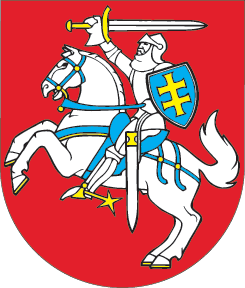 LIETUVOS RESPUBLIKOS SEIMO VALDYBASPRENDIMASDĖL TOMO VYTAUTO RASKEVIČIAUS DALYVAVIMO EUROPOS LIBERALŲ FORUMO IR FRIEDRICHO NAUMANO FONDO RENGIAMAME SEMINARE MIGRANTŲ KLAUSIMAIS 2022 m. liepos 12 d. Nr. SV-S-605VilniusLietuvos Respublikos Seimo valdyba nusprendžia:1. Komandiruoti Lietuvos Respublikos Seimo Žmogaus teisių komiteto pirmininką Tomą Vytautą Raskevičių 2022 m. liepos 19–22 d. dalyvauti Europos liberalų forumo ir Friedricho Naumano fondo rengiamame seminare „Migrantų integracija miestuose: darbo rinkos teikiamos galimybės ir iššūkiai“ Barselonoje (Ispanijos Karalystė).2. Pavesti Lietuvos Respublikos Seimo kanceliarijai apmokėti kompleksinio kelionės draudimo, transporto užsienyje išlaidas ir išmokėti dienpinigius iš Seimo parlamentinei diplomatijai skirtų lėšų.Seimo Pirmininkė	Viktorija Čmilytė-Nielsen